Anykščių Antano Baranausko pagrindinės mokyklos 5-10 klasių mokiniai aktyviai prisijungė birželio 7 dieną prie iniciatyvos " Šok į tėvų klumpes". Tėveliai vedė pamokas apie turizmą, mokiniai matavosi profesijas Kupiškio, Alantos, Anykščių verslo ir technologijų mokyklose. Diena buvo pilna profesinio šurmulio.Ugdymo karjerai koordinatorėJūratė Girnienė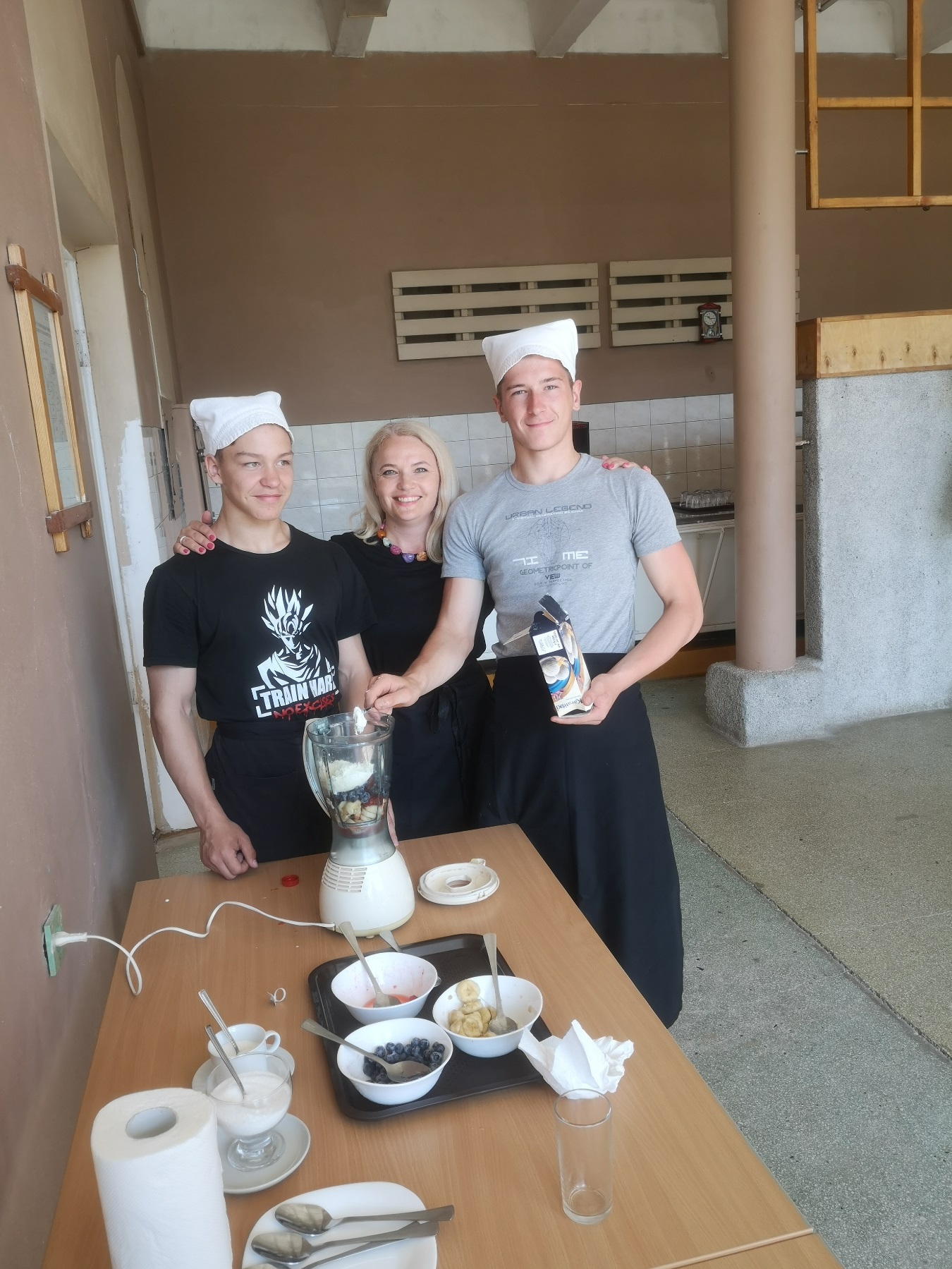 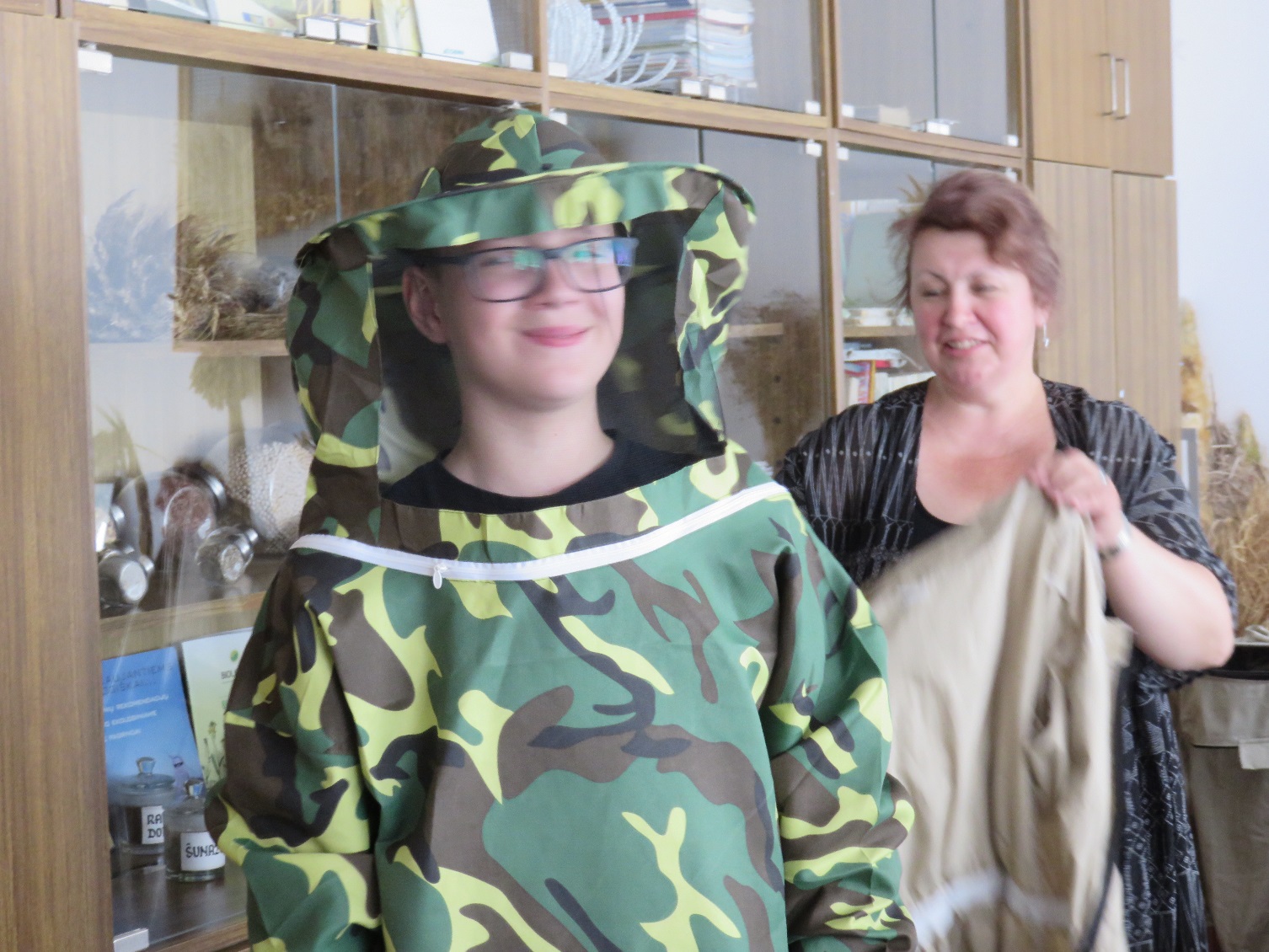 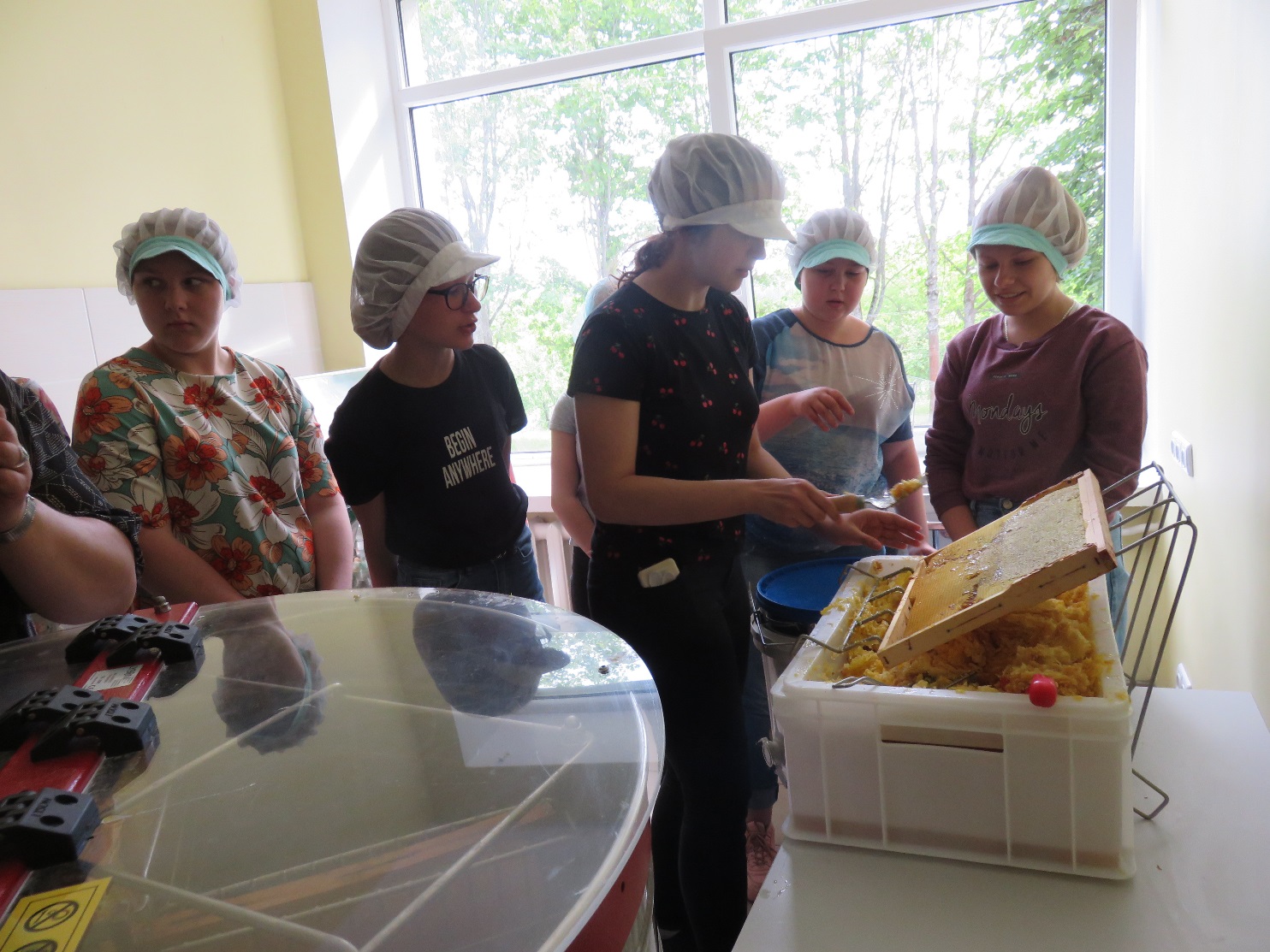 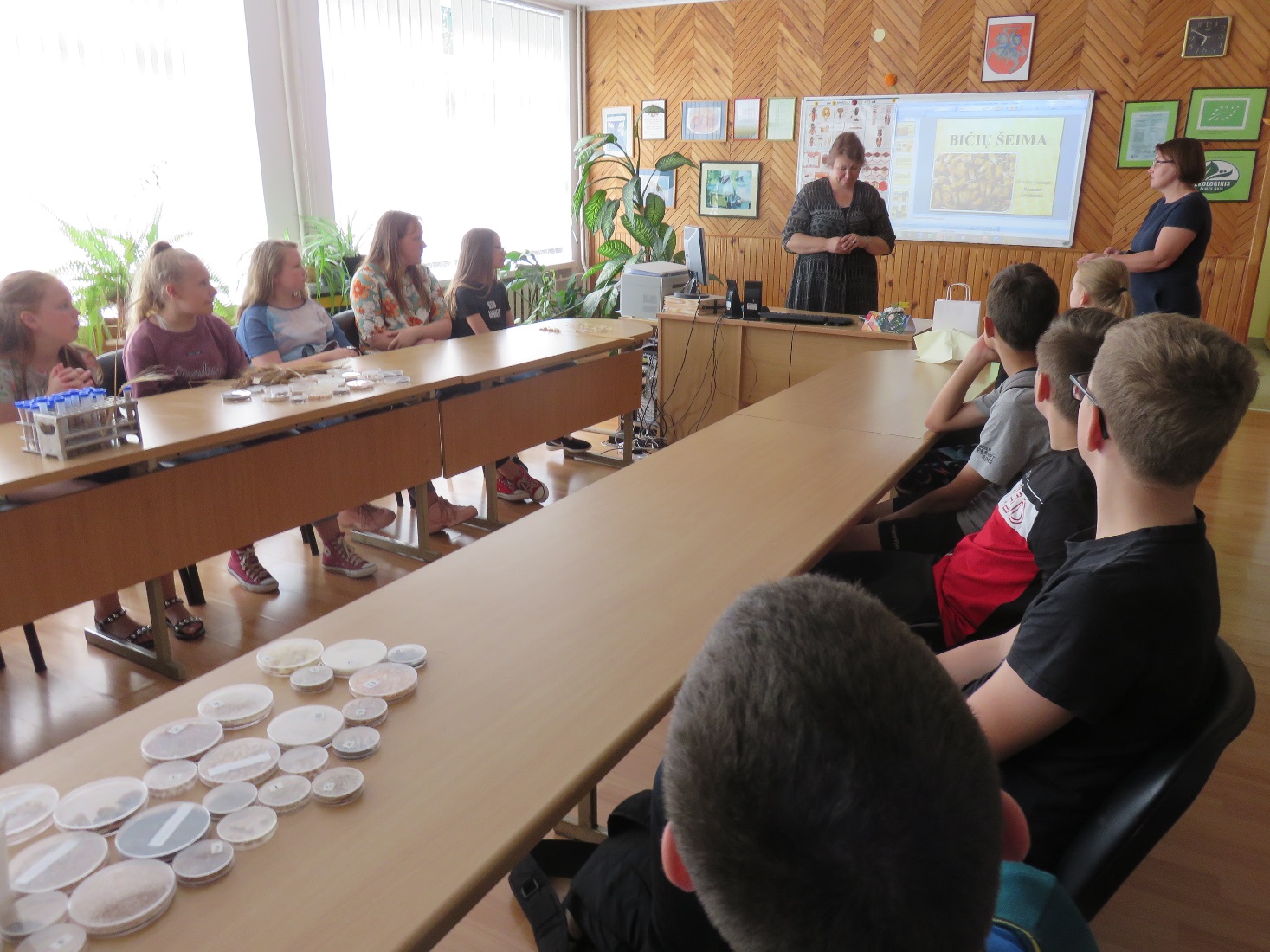 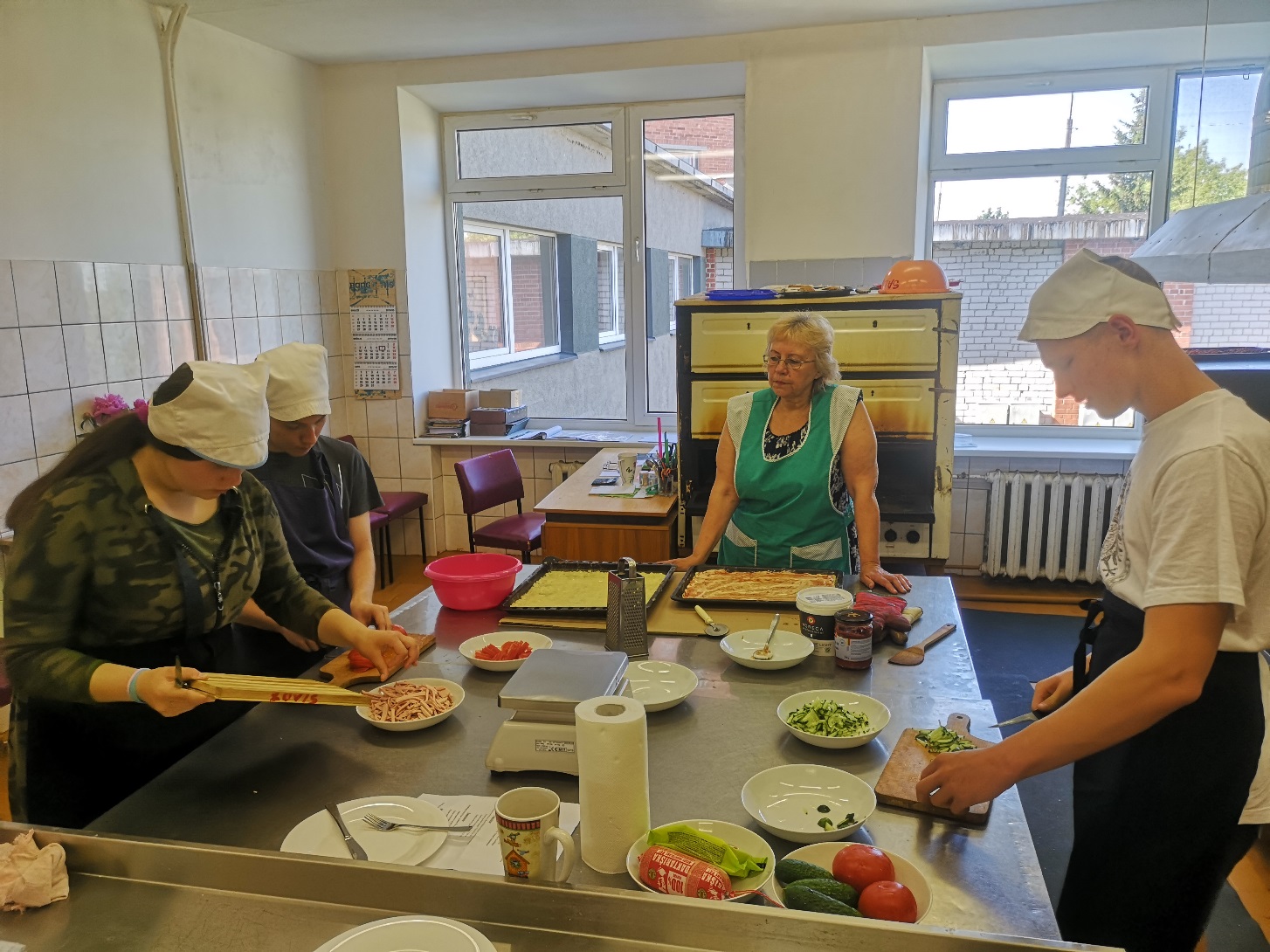 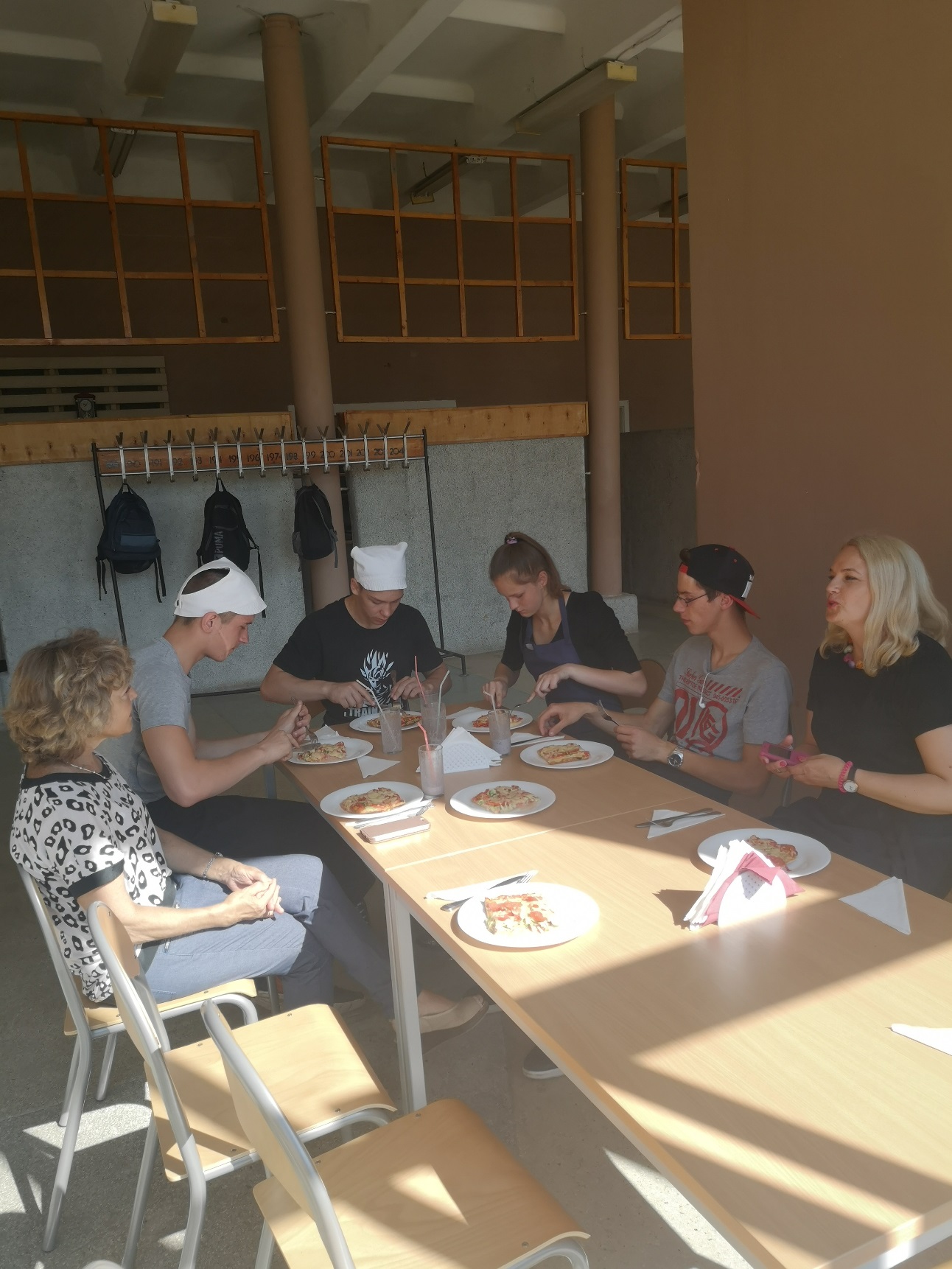 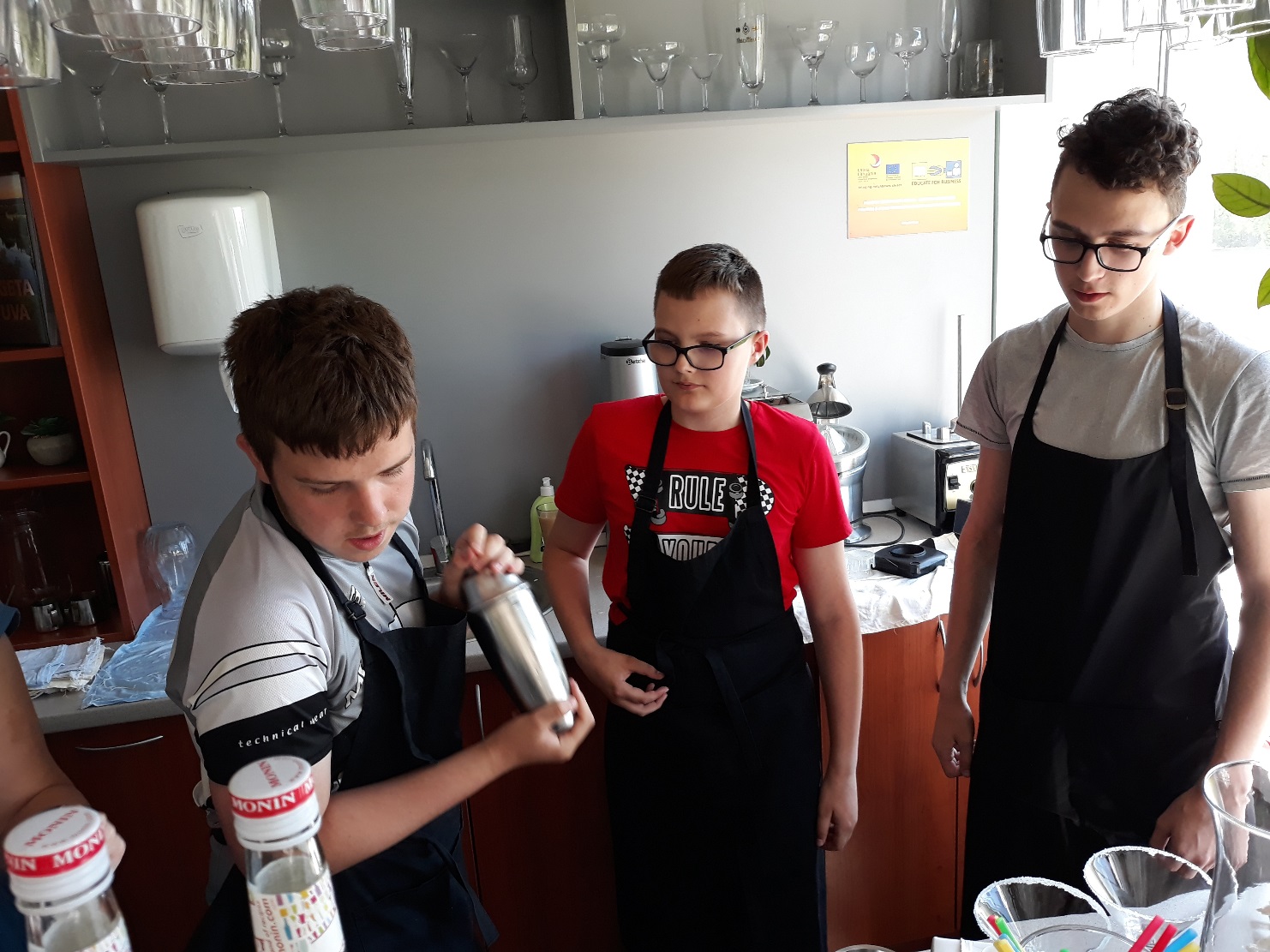 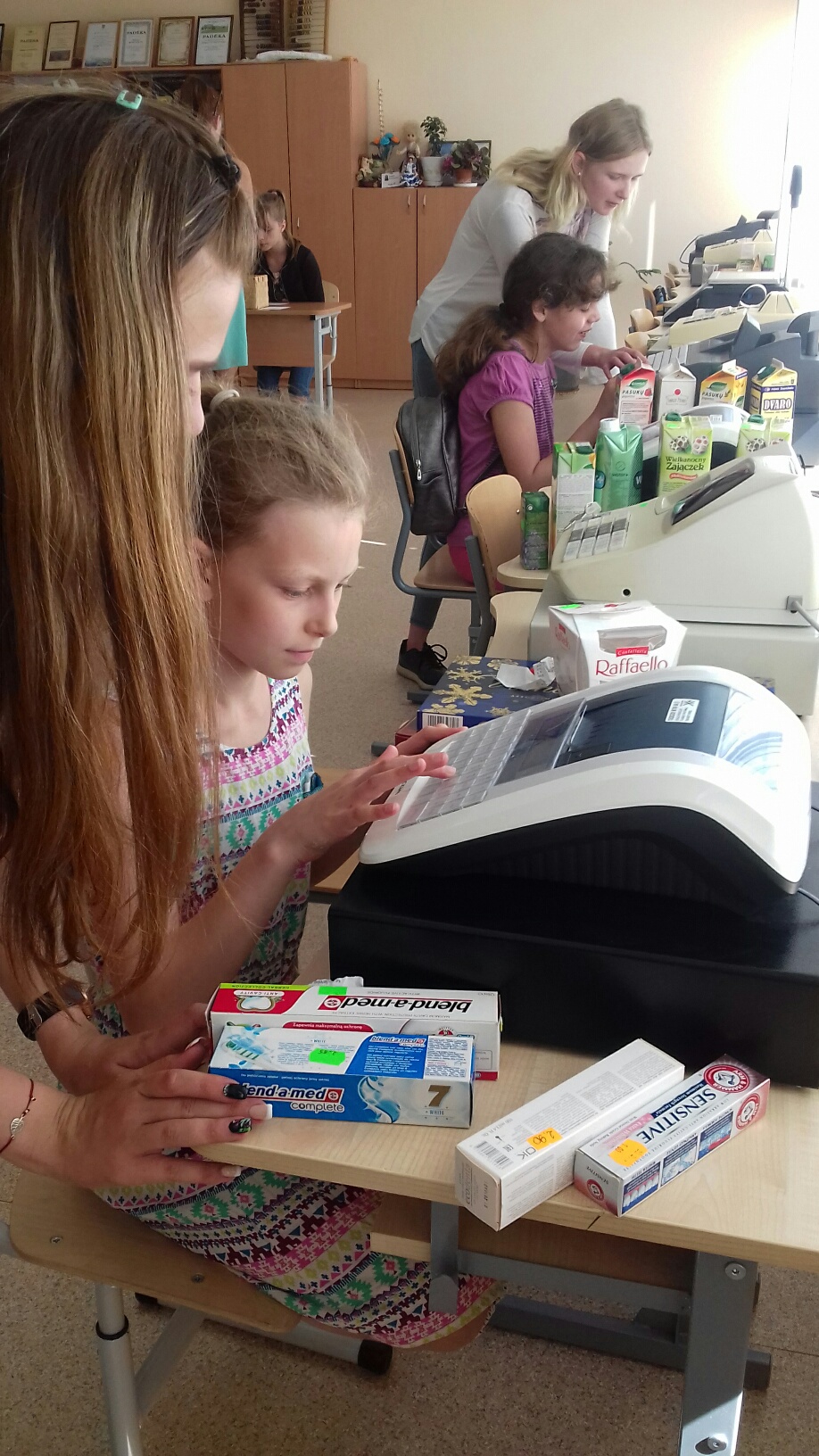 